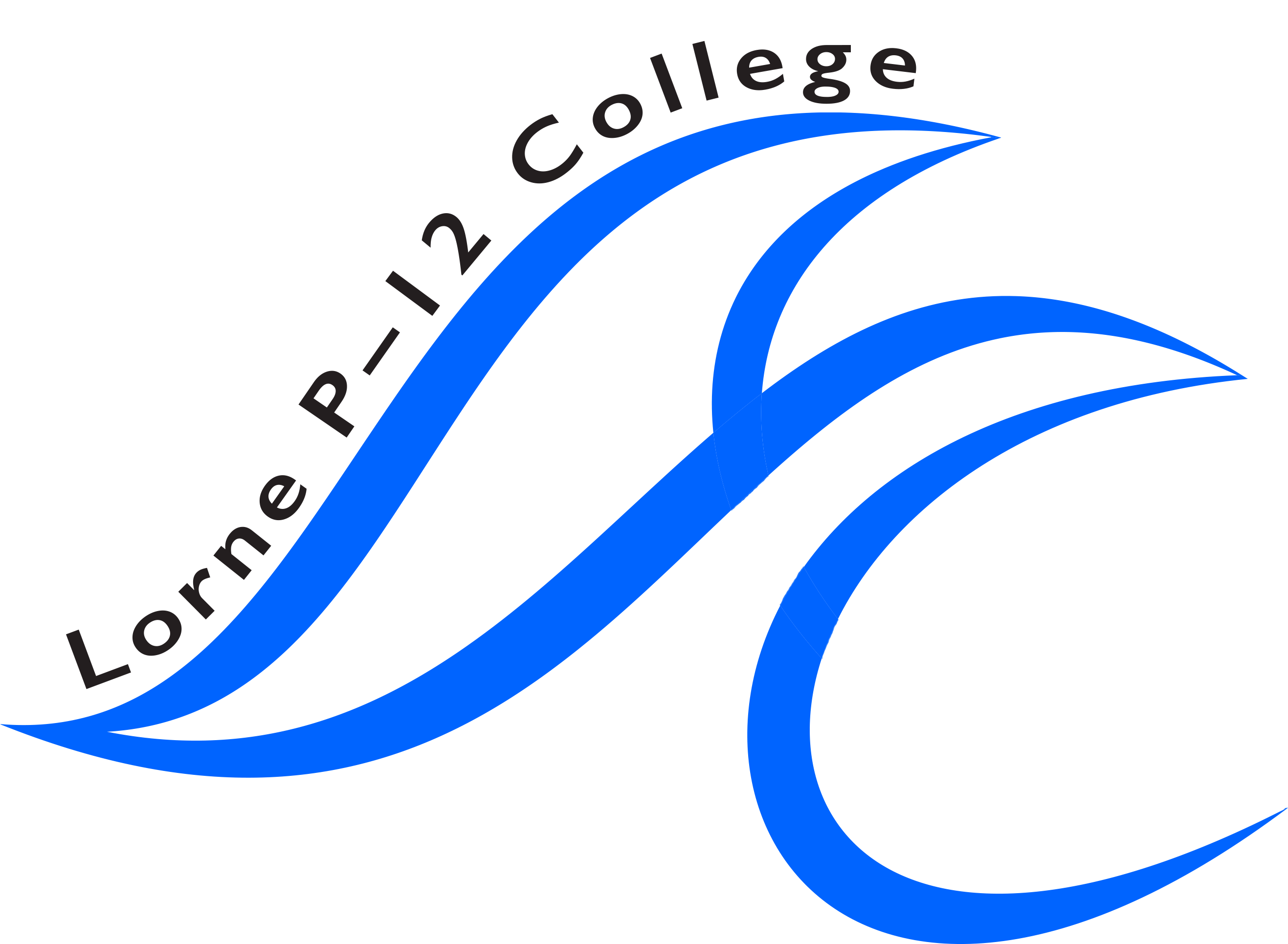 LORNE P-12 COLLEGE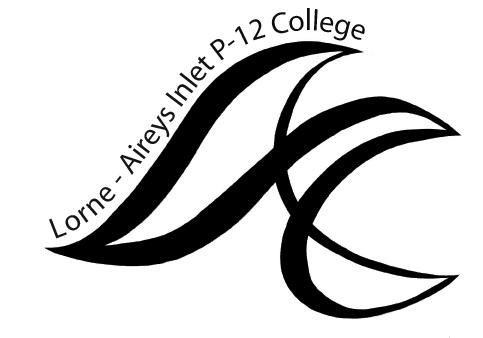 COLLEGE COUNCIL MEETINGMINUTES Tuesday May 11th, 7:00pm-8:30pmAcknowledgement of CountryWe acknowledge the Gadubanud people as the Traditional Owners of the land on which we meet, and pay our respects to elders past, present and emerging.Next Meeting:  Tuesday June 15thSPECIAL EVENT DETAILS / DISCUSSIONACTIONBuilding Program update from Haskell ArchitectsMEETING ITEM DETAILS / DISCUSSIONACTIONApologiesMinutes of Previous MeetingMinutes of the previous meeting to be tabled.Motion: “That the minutes of the previous meeting be accepted.” Business ArisingREPORTSPrincipal’s ReportReport & correspondence to be tabled.Motion: ”To accept report and correspondence as tabled” Finance ReportsMotions: ”That the financial statements for the months of March & April be ratified and all accounts approved for payment.”“That the statements and payments as tabled for the School Purchase Cards be accepted.” “That School Council approve the writing off charges, additional revenue/adjustments/note over/under expenditure as documented and discussed”“That the School Council approve and endorse the budget adjustment as described”Master PlanReport to be tabledMotion: ”To accept report as tabled”Extension of meeting for 10 minsAgreedStudent LearningReport to be tabledMotion: ”To accept report as tabled including the following:Parent ClubMotion: ”To accept report as tabled”Camp / Adventure Activities ApprovalsNo applicationsMotion: ”To approve camps and activities as tabled” Child Safe Standing item.GENERAL BUSINESS:GENERAL BUSINESS:Annual ReportTabled and discussed.Meeting closed 8.49pmCORRESPONDENCE IN:CORRESPONDENCE IN:DETCOVID-19 Operational Guidelines